 myiasis التدويد  ويقصد به اصابه الأنسجة والاعضاء في الانسان او الحيوان بيرقات رتبه ثنائيه الأجنحة Diptera التي تتغذى على الأنسجة الحية او الميتة  يمكن تقسيم التدويد الى نوعين  اولا التدويد الاختياري facultative myiasis ثانيا التدويد الاجباري obligatory myiasis اولا: التدويد الاختياري ويقصد به تعيش اليرقات ثنائيه الأجنحة معيشة حره وغالبا ما تصيب الحيوانات الميته وقد يصيب الأنسجة الحيه ومن امثلتها ذبابهlucilia الذباب الاخضر (او الذباب المعدني الاخضر و الذباب    calliphora هو الذباب المعدني الازرق ويكون لونه ازرق مائل الى السواد وتكون اكبرها حجما  ثانيا:التدويد الاجباري obligatory myiasis تعيش يرقات ثنائيه الأجنحة على العائل الحي في جزء من حياتها وعلى سبيل المثال الذبابه اللولبيه ويعتبر من الطفيليات الإجبارية.   ومن اهم العوائل التي تسبب التدويد هي family: Lucilidae        Family: calliphoridae                                      الذباب الاخضر-1 Family: Lucilidaeينتشر في جميع انحاء العالم ويحتوي على عده انواع ويكون لون الصدر والبطن للحشرة اخضر نحاسي لماع يبلغ طولها من 9-6 ملم ومنتشر في العراق حيث تضع الانثى البيوض على اللحم والسمك وجثث الحيوانات الميتة والبراز والمواد العضوية المتفسخة وتكثر كذلك هذه الحشرة في منا زل القريبة   من مسالخ الحيوانات او اماكن جمع النفايات وتعتبر هذه الحشرة من اقوى انواع الذباب في الطيران وتكون كثيره النشاط في الجو الدافئ والمشمس ويوجد نوع اخر منها  L_cuprina   دوره الحياةتضع الحشرة بيوضها على صوف الخراف الملوثة بالبراز وتفقس اليرقات بعد 6الى 48ساعه من وضعها ويكتمل نموها بعد 4 الى 8 ايام واليرقة دودية الشكل تشبه يرقات الذباب المنزلي الا ان الثغور التنفسية تكون دائريه ولا تشبه حرف D في الذباب المنزلي وتختفي اليرقة الكاملة النمو  تحت سطح التربة وتتحول الى عذراء بعد 6الى 14يوم تخرج الحشرة الكاملة خلال 3 اسابيع   Egg_6-48 h_____Larvae_4-8 day _____pupa_6-14 days _____adult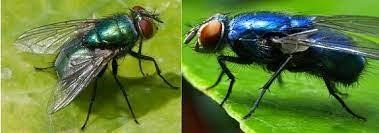                               الذباب الازرق                      الذباب الاخضر المعدني 2- عائلة_الذباب الازرق المعدني  calliphoridaeG.calliphora صفات هذه الحشرة كبيره الحجم طولها8_ 14ملم البطن ذات لون ازرق مسود والبطن تكون أكثر لمعانا من الصدر تنتشر في العراق  دورة حياة   الذباب الازرق      {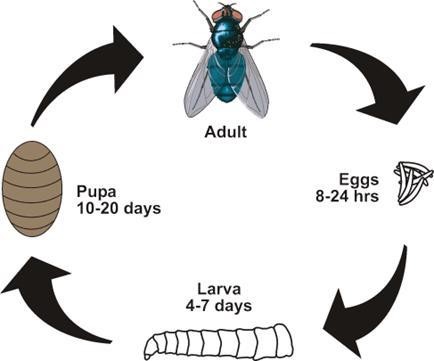   تكون مشابه الى دوره حياة الذباب الأخضر من الاضرار الطبية للذباب الاخضر والازرق على صحة الانسان والحيوان وبما ان الذباب الاخضر والازرق يتغذى على النفايات والاوساخ والمواد المتفسخة فعندما تنتقل للإنسان والحيوان او الطعام فأنها تكون المسبب الرئيس لنقل الامراض حيث تعتبر هذه الحشرة خطره على صحة الانسان لأنها تسب ب التدويد الاختياري ومن اضرارها الاخرى ازعاج الناس عند دخولها المنازل وذلك بسبب الطنين الذي تحدثه.  الأهمية الطبية للذباب الاخضر والازرق  انها تعالج الجروح الملتهبة حيث تتغذى بالدرجة الاولى على القيح والأنسجة الميتة فأنها لا تسبب اضرار للأنسجة الحية حيث استعمل هذا الاسلوب في المعالجة خلال حرب نابليون وخلال الحرب العالمية الثانية وعاد حاليا بعض الاطباء لاستعمالها خصوصا عند حدوث مقاومه للمضادات الحياتية وفي حالات يكون فيها العلاج غير مجدي  المكافحة 1-يكافح الذباب الاخضر والازرق بالمحافظة على نظافة البيئة وذلك بالتخلص من القمامة وفضلات المسالخ وغيرها  2_استعمال مبيدات سريعة المفعول مثل دايكلورفوس وسايبر مثرين وبير مثرين وكذلك يمكن استعمال العلب المضغوطة على شكل سائل تحت ضغط   بف باف بايفون (على شكل ايروسولات  (ثانيا: ( التدويد الاجباري ) ذبابه العالم القديم (  الذبابه الحلزونية ) يطلق على هذا النوع ذبابه العالم القديم الحلزونية وهناك حوالي عشر انواع تنتمي لجنس chrysomya معروفه بانها تسبب التدويد للإنسان   الا ان اكثرهم اهميه هو النوع chrysomya bezzianaلان يرقاته طفيليات اجباريه للأنسجة الحيه بينما يرقات الانواع الاخرى ليست كذلك   تنمو في الجيف والمواد المتحللة ويوجد النوع    c .bezzianaفي افريقيا الاستوائية ومعظم اسيا ممتدا الى الهند والفلبين  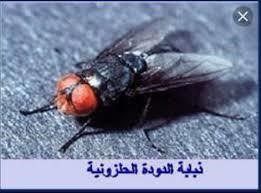 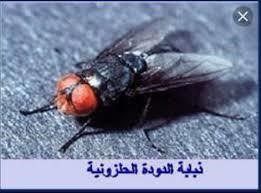 الشكل الظاهري للحشرةطول اليافعة 8_ 12 ملم واللون يتراوح من الاخضر المعدني او الاخضر المزرق الى الازرق الضارب للأرجواني تقريبا للصدر شريطين طويلين داكنين غير متميزين  دوره الحياة:   تضع الانثى حوالي  150  بيضه الى  600بيضه في الجروح والتقرحات المفتوحة والأغشية المخاطية خصوصا الملوثة  بالإفرازات  يفقس البيض بعد  8  الى  24  ساعه وتحاول اليرقات الحديثة الخروج او النفاذ الى الأنسجة التحتية لذ فهي تسبب ضرر بالغ للأنف والعيون اذا كانت الإصابة قرب تلك المناطق يكتمل الطور اليرقي بعد 5_ 6  ايام ويكتمل العمر اليرقي الاخير بعد 2-3ايام وبعد اكتمال التطور اليرقي  تتحرك اليرقات خارج الجروح وتسقط على الارض حيث تدفن نفسها لتعذر يستغرق الطور العذري  6-10  ايام في الطقس الدافئ ويطول في الظروف الباردة ليصل الى اسابيع او شهور من البيضة الى الحشرة الكاملة 20  يوم في الظروف المثالية 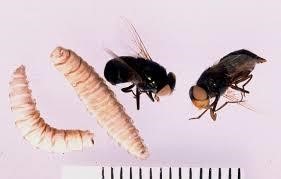 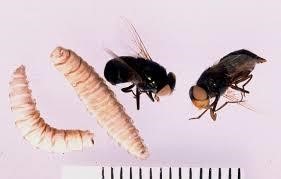 بيضه ---8-24 ساعة -----------------اليرقة 5-6 ايام --------العذراء 6-10 ايام -------حشرة كاملةالاضرار والاهمية الاقتصادية تسبب الدوده الحلزونية حشره العالم القديم اضرار وخسائر اقتصاديه كبيره عند اصابتها للحيوانات لان يرقاتها تتغذى على الأنسجة الحية مما يسبب تهيج الحيوانات وامتناعه عن الغذاء مما يؤدي الى انخفاض في انتاج الحليب واللحوم وخسارة الجلود المكافحة  -1استعمال المبيدات الحشرية لمعالجه الجروح المصابة او رش وتحصين الحيوان باستعمال المبيدات العضوية الفسفورية مثل كومافوس goumaphousوكذلك يمكن استخدام مسحوق بايروثيدي) بير مثرين   _دلتا مثرين  في حالات تعفن جرح المصاب  2-_في الولايات المتحدة والمكسيك وليبيا وغيرها يستعمل للقضاء على الدوده الحلزونية هو احداث العقم في ذكور الحشرة باستعمال اشعه جاما الصادرة من كوبلت   مشع لتعقيم العذارى التي عمرها 5.5يوم اي قبل تحولها الى حشره كامله  